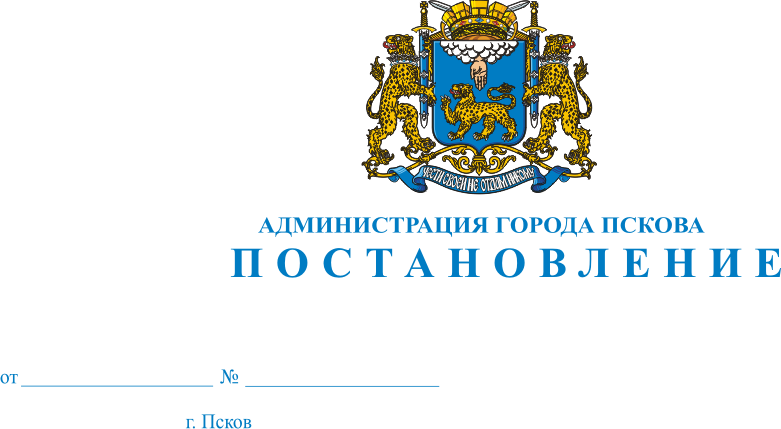 О демонтаже незаконно размещенного нестационарного торгового павильона с вывеской «Свежие фрукты, овощи, ягоды», ориентировочным размером                           4,0 м × 2,0 м, принадлежащего ИП Григоряну С.А., расположенного                      по адресу: г. Псков, на пересечении ул. Юбилейной и ул. Мирной, напротив д. 11 по ул. Мирной, на земельном участке с КН 60:27:0070310:14В целях реализации Федерального закона от 28.12.2009 № 381-ФЗ                  «Об основах государственного регулирования торговой деятельности                         в Российской Федерации», в соответствии с Решением Псковской городской Думы от 28.12.2011 №2049 «Об утверждении Порядка освобождения земельных участков на территории города Пскова от самовольно установленных, брошенных или оставленных собственником движимых вещей и о признании утратившим силу Решения Псковской городской Думы от 28.03.2006 № 75 «Об утверждении документов, регламентирующих Порядок освобождения земельных участков на территории города Пскова                        от самовольно установленных, брошенных или оставленных собственником движимых вещей», Актом о самовольном занятии земельного участка                          от 02.12.2014 №35  Комиссии  по  освобождению  земельных  участков                           на территории г. Пскова от самовольно установленных, брошенных                         или оставленных собственником движимых вещей,  созданной  на  основании Решения Псковской городской Думы от 28.12.2011 №2049, Распоряжения Администрации города Пскова от 19.06.2014 № 340-р, руководствуясь статьями 32 и 34 Устава муниципального образования «Город Псков», Администрация города ПсковаПОСТАНОВЛЯЕТ:1. ИП Григоряну С.А. произвести демонтаж незаконно размещенного нестационарного торгового павильона с односкатной  крышей с козырьком,                              с вывеской «Свежие фрукты, овощи, ягоды», с центральным фасадом коричнево-бордового цвета, с козырьком  из металлочерепицы красного цвета, ориентировочным размером 4,0 м х 2,0 м, расположенного по адресу:                        г. Псков, на пересечении ул. Юбилейной и ул. Мирной,                                напротив д. 11 по ул. Мирной (со стороны центрального фасада здания),                             около павильона «Горячая выпечка», на расстоянии 10 м от проезжей части дороги по ул. Мирной, на земельном участке с КН 60:27:0070310:14,                            в течение пятнадцати дней с момента получения настоящего Постановления.2. Опубликовать настоящее Постановление в газете «Псковские Новости» и разместить на официальном сайте муниципального образования «Город Псков» в сети Интернет.3. Настоящее Постановление вступает в силу с момента его официального опубликования.4. Контроль за исполнением настоящего Постановления возложить                     на заместителя Главы Администрации города Пскова Исекееву С.П.Глава Администрации города Пскова                                                                          И.В. Калашников 